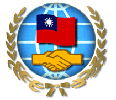 2018年海外華裔青年語文研習班第一期招生簡介一、活動宗旨     增進海外華裔青（少）年華語文能力，認識傳統中華文化與臺灣多元文化，瞭解中華民國進步發展現況，並促進海內外青年互動交流。二、活動期間　　 班期為6週，週一至週五安排華語文、民俗技藝、文化研習課程，晚間自行參加晚自習、休閒、知性或網路等輔助課程；週六及週日另彈性安排藝文及青少年遊藝活動。三、參加資格凡年滿12足歲至未滿24歲（以護照所載出生日期為憑），年齡計算至報名參加該期活動開班日，目前居住於海外，身心健康、學行良好、有高度學習華語文意願，並能適應團體生活之華裔青（少）年均可報名參加。四、課程內容語文教學：華語教學（每週20小時，包括視聽教學2小時）及華文電腦網路課程(每週1小時) 等。文化采風：包含書法、國畫、童玩、編織、結藝、紙藝、篆刻、扯鈴、功夫、民族舞蹈等課程（每週8小時，課程由學員依志願自由選修，惟視學員人數多寡調整開班）。影片欣賞：配合參訪行程之優質影片。晚間活動：安排晚自習、輔助教學或休閒活動等。專題講座或海內外青年聯誼。教學參觀（每週4小時）：參觀近郊之文化社教景點，認識臺灣的人文歷史與自然生態。寶島攬勝：參觀臺灣各項政經文教建設及具臺灣特色之名勝古蹟。五、研習特點  （一）課程採密集式設計，依序增進學員聽、說、讀、寫能力，以求在最短時間達到最好的學習成果。  （二）依華語文程度分班授課、小班教學。（三）聘請華語文、民俗文化專家授課，採用各項視聽設備輔助教學，以增進學習效果。（四）參訪各地名勝古蹟、自然生態等，體驗臺灣風土民情及文化特色，並參與愛心關懷活動。  （五）教室、寢室均有空氣調節設備，固定休閒健身活動場所，並提供自助洗衣設備。  （六）學員研習期間，於研習地點統一膳宿。（七）生活管理：1、研習學員應遵守各班期所訂相關生活規範，若未遵守相關規範情節嚴重致退營者，未來參與本研習活動須全額自費，僑務委員會將不予補助。2、未滿18歲之學員須由父母出具證明或其指定之在臺親友（限20歲以上）接送，始可外出。3、所有學員均須由父母或其指定親友出具證明始可外宿。六、報名程序  （一）報名日期：第一期開課前皆受理報名，至當期人數額滿即截止。  （二）初審：請就近至中華民國政府駐外單位，或海外華僑文教服務中心報名；未經前開單位核轉者，概不受理【國內報名恕不受理】。入學申請表須檢附照片3張、護照影本及醫生出具之健康證明檢查項目表（僑務委員會統一格式）【未作「檢驗室檢查項目」者不予受理】。  （三）複審：僑務委員會複審合格後，即發給入學同意函。  （四）入境簽證：申請人應檢具相關表件，依規定自行申辦入境簽證。  （五）活動前一個月報名人數未達最低開班人數20人時，僑務委員會有權取消辦理，並將另行通知報名者，報名者已購之機票等費用僑務委員會將不予補償。七、報到註冊  （一）日期：依照入學同意函規定日期辦理；如因故須延期報到者，應事先經受理報名單位函送僑務委員會同意，並以3天為限；續讀學員不能按時報到者，須按規定請假。  （二）地點：請參閱入學同意函說明。  （三）學員報到時應繳交入學同意函、學員自付額及護照（統一保管）；並領取學員證、研習手冊及分配住宿房間（學員一律在研習地點住宿）。  （四）費用：1、6週班每人每期新臺幣48,000元，分攤情形如下：學員自付額： 6週班每人每期新臺幣24,000元，用以支應部分膳食、住宿及保險費（意外平安險新臺幣400萬元及意外醫療險40萬元）。 僑務委員會支付額： 6週班每人每期新臺幣24,000元，用以支應講師鐘點費、教材費及參訪、行政、部分膳宿等費用。2、學員自付費用於報到時繳交承辦單位，中途離班者不予退費。八、續讀規定學員依規定可申請續讀，僑務委員會得依學員在學期間表現，並視當期報名人數情形，決定同意續讀或經費補助與否，申請人不得異議。但補助續讀以1次為限，且全部研習期間以不超過3期為原則。申請續讀者須在當期活動結束前向承辦單位提出。九、注意事項  （一）國定假日放假，不另行補課。  （二）研習期間必須遵守本活動各項規定，如有重大違規情事，僑務委員會得依規定予以退班。  （三）研習期滿成績合格者，由僑務委員會頒發研習結業證書。  （四）研習場所禁止學員抽煙、喝酒，違反者依生活輔導規定嚴處。（五）參加研習學員應於出發前在當地辦妥個人醫療保險，研習期間學員若宿疾復發或突發病症，送醫所需醫療等相關費用，應自行負擔，學員及家長不得向僑務委員會或承辦單位提出任何要求。  （六）如有特殊疾病或其他可能發生身體重大不適症狀（如心臟病、腦血管疾病、糖尿病、精神病、癲癇症、傳染疾病、活動前重大手術、及懷孕等）恐影響正常參加活動者，請勿報名。否則如因此發生事故，應自行負責，並自行負擔醫療及返回僑居地等相關費用。  （七）研習結束學員辦理結業手續後，應即返回僑居地。  （八）依據衛生福利部法令規定，凡一般僑民來臺取得居留證明文件並連續住滿6個月以上者（含），均須參加「全民健康保險」，每月須自行支付健保費用約計新臺幣749元。OCAC, Republic of China (Taiwan)Admission Guidelines of the Language Study Program for Compatriot Youth 1. Objective  To provide an educational program for Compatriot youth that improves their competency in spoken and written Chinese language, enhances their knowledge of Chinese and Taiwanese cultures, and deepens their understanding of the establishment and development of Taiwan, the Republic of China. 2. Classroom schedulesDuring 6-week study program, Chinese language courses are arranged from Monday to Friday, as well as Taiwanese language and culture studies. In the evenings, each student may select to spend the time in leisure activities, internet courses or self-study. Art activities and cultural tours are arranged on Saturdays and Sundays. 3. EligibilityYouth ages 12 to 24 (as shown on passport), in good academic standing and health, eager to learn Chinese language, adaptable to boarding life during the study program, currently residing outside of Taiwan, and of Chinese/Taiwanese descent are eligible to apply.4. Course Contents  a. Chinese, Taiwanese language studies (20 hours per week)and Internet classes(1 hour per week).  b. Cultural Studies (8 hours per week, including Calligraphy, Chinese Painting, Chinese Carving, Chinese Kung-fu, Chinese Folk Dancing, Chinese Yo-yo, Chinese Children’s Games, Chinese Knotting and Chinese Paper Cutting, etc.). Students may select from the above courses according to their personal preferences, but selected classes are subject to change.  c. Video Watching: High quality videos related to the activity.  d. Seminars or social activities.e. Field trips (4 hours per week): to visit sites of Taiwanese culture, history and natural environment.f. Graduation Trip: to visit sites of Taiwan’s political, economical, cultural and educational developments.5. Special Features of the Study Program  a. An intensive study program aiming at improving students’ listening, speaking, reading and writing abilities of Chinese language and yielding the best results in the shortest amount of time.  b. Place students into small classes according to their language abilities.  c. Employ qualified Chinese, Taiwanese language experts and utilize audio-visual instructional equipments to enhance learning effects.  d. Visit historical sites and natural environment in order to experience Taiwan’s culture and beauty.  e. Air-conditioned classrooms and dormitory, sports venues and DIY laundry facilities are available for students.  f. Students will be accommodated and catered on campus in the duration of the program.  g. Management of students by age (age certified by passports)Participants should strictly abide by the program guidelines as stipulated by OCAC. For those banned from the camp due to serious violation of regulations, will not receive funding support from OCAC in future activities, and must make full payment for future activities.To temporarily leave the camp, participants under 18 should have parents’ written approval, or be accompanied by an adult relative (assigned by their parents and over 20) who lives in Taiwan.（c） To stay overnight in places other than the camp, all participants should have the written approval of their parents or the relatives (assigned by their parents) who live in Taiwan.6. Application Procedures (Domestic applications will not be accepted.)a. Initial screening: submit the application form and enclose the following items: three passport photos and a health certificate (the form is provided by the OCAC). Applications lacking laboratory test results will not be processed. Please apply through Taiwan’s overseas Representative Offices, or Cultural Centers of OCAC, both of which will administer initial screening. If the application is not approved by the local office or center, it will not be processed.b. Final screening: final screening will be undertaken by the OCAC. A letter of admission to the program will be issued if requirements are fulfilled.c. Application period: Applications may be submitted to the starting date of the class until all vacancies are filled.d. Entry visa: please apply for the entry visa to Taiwan at its overseas Representative Offices upon            presentation of the letter of admission to the program.e. Should there be less than 20 enrolled attendants in the classes one month before the activity begin, the Sponsor has the right to cancel it and will inform the attendants. The payments already made such as airline tickets will not be reimbursed by the Sponsor.7. Registrationa. Date: the registration date will be printed on the letter of admission. Applicants who cannot register on the specified date must notify the OCAC via the local representative office or cultural center beforehand. Maximum postponement of registration is 3 days. Applicants of continued study who cannot register on time must inform the Center of their absence in advance.  b. Registration location will be specified on the letter of admission issued by the OCAC.     c. Upon registration, students must present their letter of admission and pay the tuition fee. Passports should be submitted to the center for safekeeping. Student ID cards, program handbooks and dormitory assignments will then be distributed.  d. Tuition fee: the total fee for each student is NT$48,000 per term (6 weeks). The fee is shared between the student and the OCAC as follows:The student will pay NT$24,000 per term (6 weeks), which covers meals, accommodations and insurance.The OCAC will pay NT$24,000 per term (6 weeks) for each student, which covers teachers’ salary, textbooks, handouts, trips and excursions, as well as administrative and accommodation/catering fee.e. The students are required to pay the tuition to the language center on the registration date and there is no refund in any situation.8. Regulations for Continued Studya. Students may apply for continued study. The OCAC will consider students’ performance and the number of new applicants in deciding whether students will be permitted to continue studying or get subsidization in the program. No appeals will be accepted from applicants (including those who pay the full tuition). The subsidization is limited for one time and the total period of study cannot exceed three sessions. Students who continue after the second period are not eligible for subsidization and must pay the full tuition.b. Applications for continued study should be submitted to the Center before the program ends.9. Important Notices      a. There will be no classes on national holidays.   b. Students must abide by the Center’s rules and regulations during the program. Students committing serious violations will be reported to the OCAC and be expelled.   c. A Certificate of Study will be issued by the OCAC to certify that the students have completed the program.   d. Smoking and drinking are prohibited in the Center. Violators will be punished according to the regulations.   e. Participants are advised to purchase medical insurance in their countries of residence prior to attending the study program. The Center will not be liable, nor willing, to pay for any medical expenses incurred by its participants. In addition, any requests for medical compensations from the participants or their parents will be denied.   f. Applicants who have special medical conditions such as heart problems, diabetes, major surgery, hypertension, epilepsy, pregnancy should not participate in the program. Applicants are solely responsible for the care of their medical conditions while participating in the program. The study program will not be liable for any damages or accidents that occur as a result of the applicants’ health conditions. Applicants have to pay their own medical and return expenses.   g. Upon completing the program, students are required to promptly return to their countries.   h. According to the laws of Ministry of Health and Welfare in Taiwan, compatriots who receive the Alien Resident Certificate and stay in Taiwan for more than 6 consecutive months (inclusive) must enroll in the National Health Insurance program and pay approximately NT$749 of insurance premium per month（the exact amount is in accordance with the NHI’s regulations）. 